KẾ HOẠCH CÔNG TÁC THÁNG 10 NĂM 2021Trên đây là hướng dẫn công tác tháng 10/2021 của trường tiểu học Thanh Am. Ban giám hiệu yêu cầu các đồng chí CBGV, NV nghiêm túc thực hiện. Nếu có vướng mắc đề nghị báo ngay với Ban giám hiệu để kịp thời tháo gỡ.UBND QUẬN LONG BIÊNTRƯỜNG TIỂU HỌC THANH AM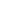 Số:     /KH-THTACỘNG  HÒA XÃ HỘI CHỦ NGHĨA VIỆT NAMĐộc lập – Tự do – Hạnh phúc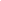 Long Biên, ngày     tháng 10 năm 2021TTNội dung công việcThời gian thực hiệnNgười thực hiệnNgười phối hợpCán bộphụ tráchGhi chúICông tác tuyên truyền và giáo dục đạo đức học sinh:1- Tuyên truyền kỉ niệm 67 năm Ngày Giải phóng Thủ đô (10/10/1954 – 10/10/2021), 67 năm Ngày thành lập Ngành Giáo dục và Đào tạo Hà Nội và  Ngày phụ nữ Việt Nam 20/10.- Treo khẩu hiệu ở cổng trường, sinh hoạt đầu tuần theo chủ đề.- Tuyên truyền ý nghĩa ngày kỉ niệm trong buổi phát thanh măng non, gửi bài tuyên truyền về các lớp01/10/2021TPTCBGVHT2- Tiếp tục tuyên truyền “Xây dựng văn hóa ứng xử trong trường học giai đoạn 2020-2025” theo nội dung kế hoạch số 335/KH-UBND ngày 25/9/2020 của Ủy ban nhân dân quận Long Biên.+ Tuyên truyền đến CBGV, NV học sinh trong giờ chào cờ đầu tuần qua zoom+ Làm pano tuyên truyền taị cổng trường và trong khuôn viên nhà trường.11/10/2021TPTCTCĐ, CBGVHT3- Tuyên truyền hiệu quả về việc thực hiện an toàn giao thông, các chế tài xử phạt khi vi phạm luật giao thông. Tăng cường rèn nếp chào hỏi, ngôn ngữ trong giao tiếp của học sinh phù hợp với nếp sống thanh lịch văn minh trong trường học.Làm video tuyên truyền gửi về các lớp.18/10/2021TPT CBGVHT4- Thực hiện Kế hoạch 2848/KH-SGDĐT ngày 10/8/2021 của Sở GD&ĐT Hà Nội v/v triển khai thực hiện 05 nhiệm vụ phòng, chống AIDS, ma túy, mại dâm trong trường học ngành GDĐT năm 2021 (phối hợp khi có yêu cầu cụ thể của Sở GD&ĐT HN).15/10/2021TPTCBYT, CBGVHT5- Thực hiện kế hoạch 3186/KH-SGDĐT ngày 09/8/2021 về Chương trình phòng ngừa, giảm thiểu trẻ em lao động trái quy định pháp luật ngành Giáo dục và Đào tạo thành phố Hà Nội giai đoạn 2021 - 2025, định hướng đến năm 2030.Xây dựng kế hoạch và triển khai trong CBGV, học sinh.4/10/2021TPTCVGVHT6- Đảm bảo an toàn trường học trong mùa mưa bão, đảm bảo an toàn trong quá trình học trực tuyến tại gia đình và tiếp tục phòng, chống dịch bệnh Covid-19: Thực hiện công văn 3252/SGDĐT-CTTT ngày 14/9/2021 của Sở GD&ĐT Hà Nội v/v bảo đảm an ninh an toàn trường học, phòng chống tai nạn thương tích năm học 2021-2022. Thực hiện công văn số 3330/SGDĐT-CTTT ngày 21/9/2021 của Sở GD&ĐT Hà Nội v/v thực hiện đợt cao điểm tuyên truyền pháp luật về phòng, chống dịch bệnh Covid-19 trên địa bàn Thành phố. Trong thángTPTCBYT, CBGVHT7- Khi học sinh được quay trở lại trường:  + Tổ chức cho HS tham quan các di tích lịch sử địa phương (theo lịch đăng kí trực tuyến được phê duyệt); khen thưởng học sinh có bài thu hoạch tốt.+ Xây dựng và triển khai các hoạt động thi đua ngoài giờ lên lớp. Tổ chức Đại hội Chi, Liên đội. Tổ chức HKPĐ cấp Trường.Khi học sinh được quay trở lại trường:  TPTCBGVHTIICông tác phổ cập giáo dục:1- Cập nhật, sử dụng thường xuyên sổ phổ cập, sổ đăng bộ, sổ theo dõi học sinh chuyển đi chuyển đến.Trong thángĐ/c LinhĐ/c Đỗ Xuân, GVCNPHT2- Hoàn thiện báo cáo PCGDTH đúng độ tuổi: đảm bảo thời gian, số liệu chính xác. Cùng với địa phương chuẩn bị các điều kiện cho việc đón đoàn kiểm tra công tác PCGDĐĐT năm 2021 của Quận.Trong thángTổ  PCVPHT3- Quan tâm giúp đỡ học sinh diện chính sách, học sinh học hòa nhập và các em tiếp thu chậm.Trong thángGVCNBGH, KTHT4- Thực hiện nghiêm túc công văn số 2730/SGDĐT-QLT ngày 30/7/2021 của Sở GD&ĐT Hà Nội về hướng dẫn chuyển trường, học lại và tiếp nhận học sinh tiểu học, THCS từ năm học 2021-2022.Trong thángĐ/c LinhĐ/c Đỗ Xuân, GVCNHT5- Thực hiện chương trình “Sóng và máy tính cho em” do Thủ tướng Chính phủ phát động, nhà trường rà soát, đánh giá, theo dõi, thống kê số học sinh có hoàn cảnh khó khăn, gia đình không thể mua sắm thiết bị và quan tâm công tác ủng hộ, trao tặng thiết bị học trực tuyến cho học sinh khi dịch bệnh Covid-19 còn diễn biến phức tạp.Trong thángBGH, GVBCHCĐ, VPHTIIICông tác chuyên môn:1- Duy trì nề nếp kỉ cương trong dạy và học. Thực hiện nghiêm túc kế hoạch dạy học theo TKB. Thực hiện nghiêm túc đánh giá học sinh lớp 3,4,5 theo văn bản số 03/VBHN-BGDĐT ngày 28 tháng 9 năm 2016 của Bộ GD&ĐT (Văn bản hợp nhất TT30/2014 và TT22/2016); đánh giá học sinh lớp 1, 2 theo hướng dẫn tại Thông tư số 27/2020/TT-BGDĐT ngày 04/9/2020 của Bộ GD&ĐT ban hành quy định đánh giá học sinh tiểu học.	Trong tháng	GVBGHHT2- Điều chỉnh, bổ sung kế hoạch giáo dục nhà trường của Hiệu trưởng; kế hoạch dạy học các môn học, hoạt động giáo dục của Tổ chuyên môn; cập nhật nội dung kế hoạch bài dạy của giáo viên khi triển khai các văn bản mới: + Công văn 3799/BGDĐT-GDTH của Bộ Giáo dục và Đào tạo, Công văn 3221/SGDĐT-GDTH của Sở GD&ĐT Hà Nội và công văn 179/PGDĐT ngày 14/9/2021 của Phòng GD&ĐT Long Biên v/v thực hiện kế hoạch giáo dục lớp 5 đáp ứng yêu cầu chương trình GDPT 2018. + Công văn số 3969/BGDĐT-GDTH ngày 10/9/2021 của Bộ GD&ĐT và Công văn 3328/SGDĐT-GDTH ngày 21/9/2021 của Sở GD&ĐT Hà Nội về việc hướng dẫn thực hiện Chương trình giáo dục phổ thông cấp tiểu học năm học 2021-2022 ứng phó với dịch Covid-19 (kèm phụ lục về hướng dẫn thực hiện nội dung dạy học đối với lớp 1, lớp 2 và hướng dẫn điều chỉnh nội dung dạy học đối lớp 3, lớp 4, lớp 5).Trong thángGVTTCM, BGHHT3- Họp chuyên môn đầu năm với các đ/c PHT (dự kiến theo cụm, tuần 4 tháng 9/2021). Hồ sơ chuẩn bị: Kế hoạch chuyên môn, kế hoạch các môn học và hoạt động giáo dục, kế hoạch giáo dục lớp 5, điều chỉnh nội dung dạy học các lớp 1, 2, 3, 4, 5.Theo lịch của PGDPHTTTCMHT4- Kiểm tra sách vở, đồ dùng học tập của học sinh, thực hiện tốt thông tin hai chiều với gia đình học sinh. Cập nhật phần mềm quản lí chất lượng giáo dục tiểu học theo quy định.Trong thángPHT, TTCM, GVTPT, VPPHT5- Nghiêm túc thực hiện quy chế chuyên môn, nâng cao chất lượng sinh hoạt tổ, nhóm chuyên môn và sinh hoạt chuyên môn liên trường (với GVBM).Theo lịchGV, TTCMPHTHT6- Tổ chức hội giảng, thi giáo viên giỏi cấp Trường (trong tháng 10 và tháng 11/2020) theo hướng dẫn tại Thông tư 22/2019/TT-BGDĐT ngày 20/12/2019 của Bộ GD&ĐT; cử chọn giáo viên tham gia Hội thi giáo viên dạy giỏi cấp Quận.Kế hoạch riêng100% GVBGKHT7- Dự chuyên đề cấp Quận thực hiện phương pháp Bàn tay nặn bột, dạy Mĩ thuật theo phương pháp mới(phụ lục kèm theo công văn).Theo lịch của PGDBGH, GVTTCMHT8- Tham gia tập huấn, bồi dưỡng chuyên môn đáp ứng yêu cầu của CTGDPT 2018 (trực tuyến, ID và PASS gửi sau):+ Môn Toán: sáng thứ bảy ngày 25/9/2021 (Thầy Hoàng Mai Lê – CV Vụ GDTH,  Bộ GD&ĐT; Thầy Mai Bá Bắc – CV phòng GDPT, Sở GD&ĐT HN)+ Môn HĐTN: chiều thứ ba ngày 28/9/2021 (Thầy Phó Đức Hòa – Phó trưởng khoa GDTH, Trường ĐHSP Hà Nội; Thầy Mai Bá Bắc – CV phòng GDPT, Sở GD&ĐT HN)Theo lịch của PGDBGH, GV khối 2GV HT9- Tổ chức chuyên đề cấp trường (các khối thực hiện các bước chuyên đề theo đúng HD, có lưu trong sổ SHCM, dự giờ GV ghi đủ)+ Khối 1: Tiếng Việt+ Khối 2: Toán + Khối 3: Toán+ Khối 4: Luyện từ và câu               Toán+ Khối 5: Tập đọc+ Tiếng Anh+ Thể dục10h (18/10)10h (21/10)10h (22/10)10h (07/10)10h (05/10)10h (20/10)10h (20/10)10h (28/10)Đ/c V.AnhĐ/c ThủyĐ/c ChungĐ/c NgọcH. TrangĐ/c Vũ NgaNgọc KhuêThu VânGVGV GVGVGVGVGVGV10* KTNB theo KH- Kiểm tra nghiệp vụ sư phạm giáo viên: Nguyễn Hồng Nhung- Kiểm tra nghiệp vụ sư phạm giáo viên: Hoàng Thị Quỳnh Nga- Kiểm tra nghiệp vụ sư phạm giáo viên: Lê Thị Yến- Kiểm tra nghiệp vụ sư phạm giáo viên: Nguyễn Thị HảiTuần 5Tuần 6Tuần 7Tuần 8BKTNBPHT, VPHTIVCông tác thư viện, thiết bị đồ dùng  1Tổng hợp và đăng kí đồ dùng cho các khối 01/10CBDĐGVCNHT2Tổ chức “Tuần lễ hưởng ứng học tập suốt đời” năm 2021 với 05 nội dung 01/10 - 7/10/2021CBTVTPT, GVCNHT+ Bố mẹ “Đọc sách cùng con”01/10 CBTV, My TPT, GVCNHT+ Chuyên đề nâng cao năng lực Tự học, tự nghiên cứu, tự sáng tạo dưới sự hướng dẫn của thầy cô giáo, đồng hành cùng bố mẹ trong thời gian thực hiện “Tạm dừng đến trường, không ngừng học”01/10 GV khối 3PHTHT+ Ứng dụng phần mềm CNTT “.........” vào dạy học 01/10 Đc Ng.My PHT, GV khối 5HT+ Phát động phong trào “Đọc cho nhau nghe”. Mỗi lớp gửi 02 video về đc TPT nhận04/10 GVCNTPT, CBTVHT+ Giới thiệu sách hay 05/10CBTV TPT, GVCNHT VCông tác công đoàn 1Phối hợp với chính quyền tổ chức Hội nghị viên chức, người lao động năm học 2021 - 2022. Hoàn thiện bản đăng kí thi đua, các văn bản sau hội nghị và nộp về các phòng ban theo hướng dẫn11/10BCHCĐđoàn viên công đoàn HT, CTCĐ2Tổ chức Ngày phụ nữ Việt Nam 20/1020/10Đc Giang BCHCĐHT, CTCĐVICông tác y tế 1Tuyên truyền phòng chống dịch bệnh Covid - 19, vệ sinh an toàn thực phẩm, phòng chống dịch bệnh theo mùa, sốt xuất huyết, tay chân miệng, viêm kết mạc.Hàng tuần	NVYTTrạm y tế, GV, HSPHT2Kiểm tra vệ sinh môi trường cảnh quang sư phạm toàn trường.Thứ 6 Hàng tuầnNVYTTPTPHT3Thực hiện công văn 1670/UBND- YT ngày 12/9/2021 tăng cường các biện pháp phòng chống sốt xuất huyết trong thời gian dãn cách xã hội PCDB Covid - 19 của UBND quận Long Biên.Hàng ngàyNVYTCBGVNVPHT4Cập nhật các văn bản phòng chống dịch bệnh mới của các cấp trong công tác phòng chống dịch bệnh Covid – 19.Hàng ngàyNVYTTPTPHT5Lập danh sách cán bộ giáo viên, nhân viên tham gia tập huấn ATTP .6Chuẩn bị cơ sở vật chất, vật tư y tế đảm bảo khử khuẩn trường, lớp khi học sinh quay trở lại trường học.Hàng ngàyNVYTTPT, CTCĐPHTVIICông tác Kế toán – VP1Thực hiện Công văn hướng dẫn của UBND quận Long Biên về việc thống nhất các khoản thu khác của các trường MN, TH, THCS công lập trên địa bàn quận Long Biên năm học 2021 – 2022; triển khai công tác thu chi đầu năm theo đúng kế hoạch đã được phê duyệtTháng 10NVKTCBGVNVHT2Kiểm tra công tác thu chi tài chính tháng 9/202104/10/2021NVKTTQHTVIIICông tác quản lý 1Thực hiện chỉ thị số 21/CT-UBND ngày 20/9/2021 của UBND Thành phố Hà Nội về thực hiện nhiệm vụ chủ yếu năm học 2021-2022 của Ngành Giáo dục và Đào tạo Hà Nội.Theo CTCBGVNVBGHHT2Triển khai thu chi đầu năm đúng quy định:- Thực hiện nghiêm túc Công văn hướng dẫn của UBND quận Long Biên về việc thống nhất các khoản thu khác của các trường MN, TH, THCS công lập trên địa bàn quận Long Biên năm học 2021-2022;  triển khai công tác thu đầu năm theo đúng kế hoạch đã được phê duyệt.- Tự kiểm tra công tác thu đầu năm của nhà trường và việc triển khai công tác thu của GVCN các lớp tới phụ huynh học sinh trong nhà trường. - Sắp xếp, lưu hồ sơ khoa học. Đón đoàn kiểm tra về công tác thu - chi đầu năm của Phòng GD&ĐT, Sở GD&ĐT, Bộ GD&ĐT.Khi có VB hướng dẫn, KH được phê duyệtSau triển khai10/2021GVCN, TQ, KTTheo KHKTNBHT, KTBGH, GVBM, NVHTGVHT3- Tăng cường dự giờ thăm lớp: quản lí nề nếp đặc biệt là nề nếp dạy và học. - Chỉ đạo việc thực hiện các chuyên đề đổi mới dạy học; đánh giá học sinh; các nội dung, nhiệm vụ mới của năm học. - Tạo điều kiện để Phòng GD&ĐT, Sở GD&ĐT Hà Nội dự giờ đột xuất hoặc báo trước (trực tuyến, trực tiếp) các tiết dạy của nhà trường.Thường xuyênTheo KH tổ chức chuyên đềBGH, TTCMPHTGVCác tổ CMHT4Tăng cường quản lí việc dạy thêm học thêm đúng quy định. - GV thực hiện cam kết không tổ chức dạy thêm, học thêm.- BGH tổ chức kiểm tra, quản lí đảm bảo không có giáo viên vi phạm.- CMHS phối hợp thực hiện.Thường xuyênCBGVHS, CMHSHT5- Xây dựng kế hoạch tổ chức Hội nghị CBVCnawm học 2021- 2022.- Phối hợp với Công đoàn tổ chức Hội nghị CBVC năm học 2021-2022 và triển khai hiệu quả kế hoạch năm học.-  Hoàn thiện bản đăng kí thi đua, các văn bản sau hội nghị và nộp về các phòng ban theo hướng dẫn.Trước 2/10Dự kiến7/10Sau hội nghị 2 ngàyHT, CTCĐHT, CTCĐTK, HT, CTCĐCBGVNVCác BP, cá nhân được PCHT6- Rà soát việc thực hiện phong trào “hành động vì nhà trường xanh – sạch – đẹp – văn minh”.- Duy trì “nhà vệ sinh thân thiện”.Thường xuyênCBGVNVCác tổ chức đoàn thểPHT7Tiếp tục triển khai thực hiện công văn số 3103/SGDĐT ngày 06/9/2021 của Sở GD&ĐT Hà Nội v/v triển khai công tác bảo hiểm y tế học sinh năm học 2021-2022: - Chỉ đạo GVCN tuyên truyền vận động CMHS đăng kí mua BH.- Rà soát đảm bảo đến 31/12/2021, đạt tỉ lệ 100% học sinh có thẻ BHYT.Khi có VB triển khaiGVCNBGH, KT, TQHT8Nghiên cứu và thực hiện đúng Thông tư 37/2020/TT-BGDĐT ngày 05/10/2020 của Bộ Giáo dục và Đào tạo quy định về tổ chức hoạt động, sử dụng thư điện tử và cổng thông tin điện tử tại nhà trường.Thường xuyênBộ phận phụ trách cổngTTĐTPHTPHT9Thực hiện các yêu cầu về “Tính chuyên nghiệp” của Hiệu trưởng: - Đọc, hiểu và thực hiện đúng văn bản chỉ đạo.-  Xây dựng kế hoạch rõ nội dung, sát thực tế, kiểm đếm được kết quả.- Báo cáo đúng nội hàm yêu cầu, có minh chứng, số liệu rõ ràng.Thường xuyênHTCác BP liên quanHT10Chuẩn bị các điều kiện, phương án sẵn sàng đón học sinh trở lại trường theo chỉ đạo của Sở GD&ĐT Hà Nội, UBND quận Long Biên và Phòng GD&ĐT Long Biên. - Quan tâm tiêm vắcxin cho GV mũi 2.- Thực hiện tổng vệ sinh khử khuẩn.- Chuẩn bị các nội dung ôn tập, quan tâm các nội dung theo công văn 3328 của SGD.- Chuẩn bị thực hiện chương trình theo phương án trực tiếp khi HS trở lại trường.10/2021HTCBGVNVPHT, TTCMCBGVNVCMHSGVHTPHTBGH11Hoàn thiện hồ sơ kiểm tra nội bộ theo hướng dẫn tại công văn số 3322/SGDĐT-TTr ngày 20/9/2021 của Sở GD&ĐT Hà Nội v/v triển khai công tác thanh tra và hướng dẫn kiểm tra năm học 2021-2022 và các văn bản hướng dẫn của Phòng GD&ĐT.- Thực hiện kiểm tra nội bộ theo KTKTNB đã XD và triển khai.- Lưu hồ sơ đúng quy định.10/2021Ban KTNBHTNgười được KTBPKTHT Nơi nhận:- Phòng GD&ĐT (để b/c);- CBGVNV (để t/h);- Lưu: VP.HIỆU TRƯỞNGNguyễn Thị Thúy Vân